INDICAÇÃO Nº 60/2019Sugere ao Poder Executivo Municipal que proceda ao conserto de buraco na Rua do Chumbo defronte o nº 771 no Mollon. (Foto anexa).Excelentíssimo Senhor Prefeito Municipal, Nos termos do Art. 108 do Regimento Interno desta Casa de Leis, dirijo-me a Vossa Excelência para sugerir ao setor competente que proceda ao conserto de buraco na Rua do Chumbo defronte o nº 771 no Mollon.Justificativa:Fomos procurados por munícipes solicitando essa providencia, pois, segundo eles o referido buraco está aumentando a cada dia, causando transtornos e podendo danificar os veículos.Plenário “Dr. Tancredo Neves”, em 12 de Dezembro de 2018.José Luís Fornasari                                                  “Joi Fornasari”                                                    - Vereador -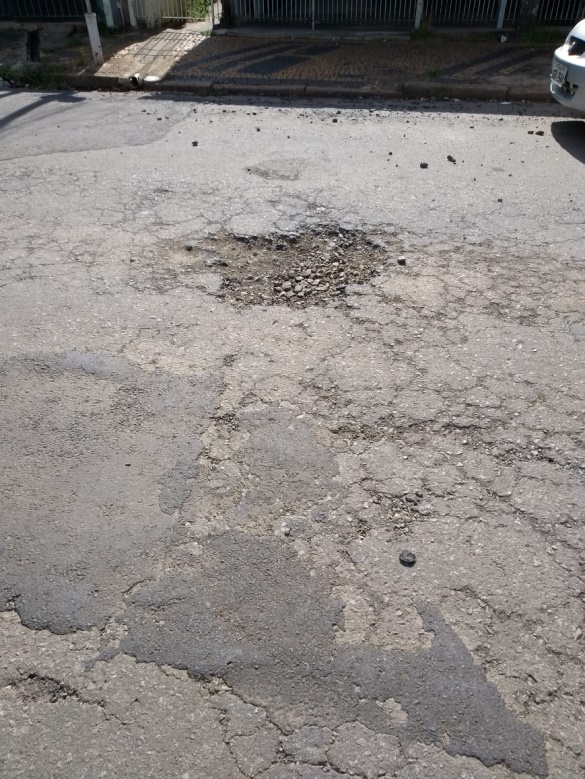 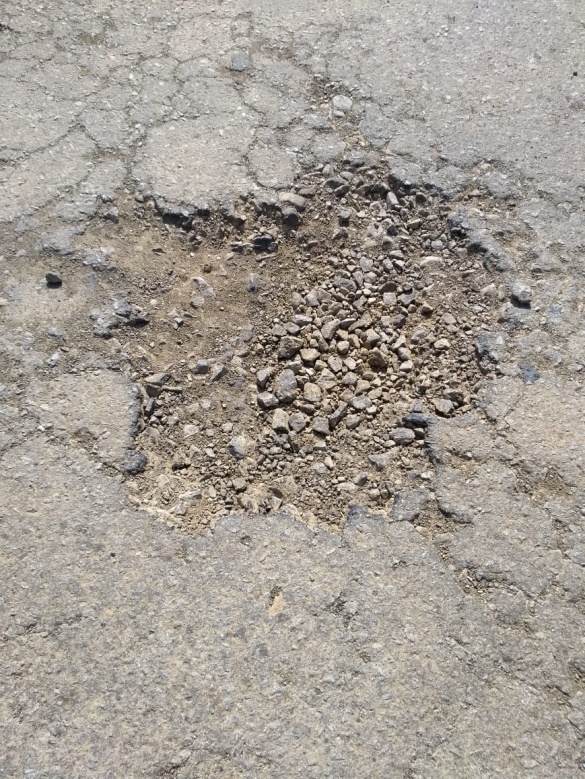 Sugere ao Poder Executivo Municipal que proceda ao conserto de buraco na Rua do Chumbo defronte o nº 771 no Mollon.